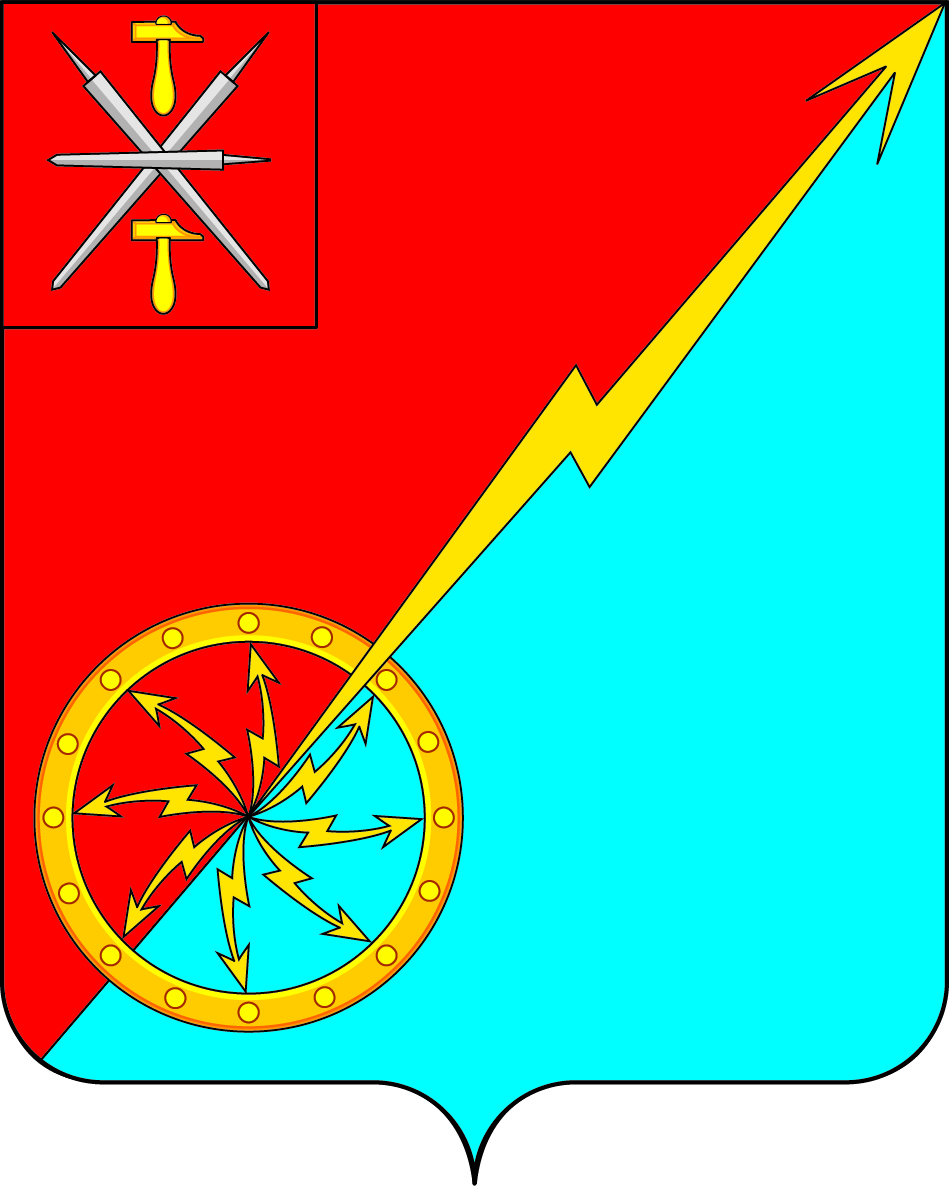 Российская ФедерацияЩекинский район Тульской областиАдминистрация муниципального образования город СоветскЩекинского районаПОСТАНОВЛЕНИЕ16 марта 2020г.                                      		    № 3-53Об утверждении Положения «О порядке и условиях предоставления платных услуг муниципальным казенным учреждением «Центр культурного, спортивного и библиотечного обслуживания»В соответствии с Федеральным законом от 06.10.2003г. № 131-ФЗ «Об  общих принципах организации местного самоуправления в Российской Федерации», федеральным законом от 12.01.1996г. № 7-ФЗ «О некоммерческих организациях»,  на основании Устава муниципального образования город Советск Щекинского района, администрация муниципального образования город Советск Щекинского района, ПОСТАНОВЛЯЕТ:1. Утвердить Положение о порядке и условиях предоставления платных услуг муниципальным казенным учреждением «Центр культурного, спортивного и библиотечного обслуживания» (Приложение).2. Постановление обнародовать путем размещения на официальном сайте муниципального образования город Советск Щекинского района и на информационном стенде администрации  муниципального образования город Советск Щекинского района по адресу: Тульская область, г. Советск, пл.   Советов, д.1.3. Постановление вступает в силу со дня официального обнародования. Глава администрации муниципального образования город Советск Щекинского района	                                      Г.В.АндроповСогласовано:О.А.Пузочкинаисп. Гаврилина Н.Дтел. 74-876                                                              Приложение                                                    к постановлению администрации МО                                                  город Советск  Щекинского  района                                                           от 16 марта 2020 г. № 3-53ПоложениеО порядке и условиях предоставления платных услуг муниципальным казенным учреждением «Центр культурного, спортивного и библиотечного обслуживания»                                               1. Общие положения. 1.1. Настоящее Положение о платных услугах, предоставляемых физическим и юридическим лицам (далее Положение) муниципальным казенным учреждением «Центр культурного, спортивного и библиотечного обслуживания» (далее Учреждение), разработано в соответствии с действующими нормативными правовыми актами:- Гражданским кодексом Российской Федерации;- Налоговым кодексом Российской Федерации;- Бюджетным кодексом Российской Федерации;- Федеральным законом от 12.01.1996 N 7-ФЗ "О некоммерческих организациях";- Федеральным законом от 21.11.1996 N 129-ФЗ "О бухгалтерском учете";- Законом РФ от 09.10.1992 N 3612-1 "Основы законодательства Российской Федерации о культуре";- Законом РФ от 07.02.1992 N 2300-1 "О защите прав потребителей";- Федеральным законом N 131-ФЗ от 06.10.2003 "Об общих принципах организации местного самоуправления в Российской Федерации";- Постановлением Правительства РФ от 26 июня 1995 г. № 609 «Об утверждении Положения об основах хозяйственной деятельности и финансирования организаций культуры и искусства»;- Уставом МКУ «ЦКСиБО».1.2. Под платными услугами понимаются: услуги, предоставляемые Учреждением  физическим и юридическим лицам для удовлетворения их духовных, интеллектуальных, информационных, культурно-досуговых и других потребностей социально-культурного характера;  услуги, оказываемые Учреждением в рамках его уставной деятельности, реализация которых направлена на увеличение доходов и расширение спектра предлагаемых услуг и на которые сложился устойчивый рыночный спрос.   1.3. Настоящее Положение устанавливает основные правила предоставления платных услуг и требования, предъявляемые к Учреждению при предоставлении платных услуг населению; порядок расчетов за предоставленные платные услуги; порядок учета средств, получаемых Учреждением за оказание платных услуг.1.4. Изменения и дополнения в настоящее Положение утверждаются постановлением администрации муниципального образования город Советск   Щекинского района.2. Порядок формирования доходов от оказания платных услуг    2.1. Прогноз доходов, получаемых муниципальными казенными учреждениями от оказания платных услуг (работ), на очередной финансовый год, первый год планового периода и второй год планового периода определяется исходя из прогнозируемых объемов оказания платных услуг (работ) и установленных тарифов на оказание услуг (работ) на очередной финансовый год и плановый период.3. Порядок предоставления платных услуг 3.1. Платные услуги предоставляются с целью полного удовлетворения потребностей населения в организации досуга, во всестороннем, творческом, многогранном развитии личности, в воспитании подрастающего поколения, а также с целью привлечения дополнительных финансовых средств для обеспечения, развития и улучшения качества услуг, укрепления материально-технической базы учреждения культуры.3.2. Платные услуги осуществляются на возмездной основе за счет средств как юридических, так и физических лиц, являющихся потребителями платных услуг.3.3. Конкретный перечень платных услуг (приложение № 1) в соответствии снастоящим Положением Учреждение определяет самостоятельно. При этомплатные услуги не могут быть оказаны Учреждением взамен основнойдеятельности, финансовое обеспечение которой осуществляется за счет средств соответствующего бюджета. Учреждение также не вправе возмещать расходы, связанные с предоставлением платных услуг, за счет бюджетных средств, выделенных на финансовое обеспечение расходов в рамках основной деятельности.3.4. Предоставление платных услуг осуществляется на основании договоров,заключаемых в порядке, предусмотренном ГК РФ, с организациями различных форм собственности или непосредственно с гражданами. В договоререгламентируются условия и сроки предоставления услуг, их стоимость,порядок расчетов, права, обязанности и ответственность сторон и т.д. Еслиуслуги предоставляются немедленно, договор может быть заключен в устнойформе (п. 2 ст. 159 ГК РФ).3.5.Письменные  договоры  на оказание платных услуг должны быть завизированы должностными лицами, имеющими соответствующие полномочия.Директор несет ответственность перед потребителем за неисполнение или ненадлежащее исполнение условий договора по оказанию платных услуг.3.6.  Цены на платные услуги, включая цены на билеты Учреждение  устанавливает самостоятельно по согласованию с Учредителем, в соответствии с основами законодательства о культуре, методическими рекомендациями о порядке формирования цены на платные услуги, оказываемые населению учреждениями культуры, кроме случаев, когда законодательством РФ предусматривается государственное регулирование цен (тарифов) на отдельные виды работ, товаров, услуг.3.7.Расценоки  на платные услуги МКУ «ЦКСиБО»  утверждаются Собранием депутатов муниципального образования город Советск Щекинского     района.3.8.  При организации платных мероприятий Учреждение обязано               предоставлять льготы отдельным категориям граждан в соответствии с              действующим законодательством.3.9.  Учреждение не может полностью заменить платными услугами                       бесплатные услуги.3.10.  Учреждение  самостоятельно осуществляет деятельность по оказанию платных услуг.3.11. Обязательства, возникающие у Учреждения, предоставляющего                  платные услуги:• Учреждение обязано своевременно предоставлять потребителю                 необходимую и достоверную информацию об оказываемых услугах,                      соответствующую требованиям ст. 10 Закона о защите прав потребителей.• Информация об оказании платных услуг должна предоставляться дляпосетителей в удобном для обозрения месте и в обязательном порядке        содержать:- сведения о местонахождении Учреждения (месте государственнойрегистрации);- режим работы;- перечень основных видов платных услуг;- условия предоставления и получения этих услуг;- образцы типовых договоров, квитанций, билетов и других документов,  удостоверяющих исполнения и оплату услуг;- прейскуранты на платные услуги;- порядок и формы оплаты потребителем услуг;- сведения о льготах, предусмотренных для отдельных категорийпотребителей.3.12.Учреждение имеет право оказывать платные услуги при условии, если данный вид деятельности предусмотрен Уставом МКУ «ЦКСиБО»3.13.Платная деятельность Учреждения не является коммерческой, так как доход от неё полностью идёт на развитие и совершенствование.3.14. Платные услуги оказываются штатными сотрудниками Учреждения.4.	Организация предоставления платных услуг4.1.	Директор МКУ «ЦКСиБО»  отвечает за организацию платных услуг, а именно:-	подбирает специалистов;-	распределяет время предоставления платных услуг;-	осуществляет контроль качества предоставляемых услуг;-	разрешает конфликтные ситуации с работниками и лицами, оплатившими услугу.4.2.	Сотрудники, непосредственно оказывающие платную услугу, несут персональную ответственность за полноту и качество ее выполнения.4.3.	При оказании платных услуг сохраняется установленный режим работы Учреждения, при этом не должны сокращаться услуги на бесплатной основе и ухудшаться их качество.4.4. Оплата за оказываемые Учреждением услуги осуществляется в наличной и безналичной форме. Оплата услуги за наличный расчет осуществляется путем внесения денежных средств в кассу Учреждения с выдачей чека через кассовый аппарат. Все наличные средства, внесенные в кассу, сдаются на расчетный счет в банке по соответствующему коду бюджетной классификации.4.5.	Оплата по безналичному расчету осуществляется путем перечисления денежных средств на расчетный счет по учету предпринимательской и иной приносящей доход деятельности. Учреждение обязано получить от Потребителя квитанцию либо копию платежного поручения о перечислении денежных средств с отметкой банка. 4.6.	Порядок оплаты посещения культурно-досуговых мероприятий:4.6.1 Потребителю выдается кассовый чек»:- учреждение выдает на руки Потребителю кассовый чек на посещение мероприятия. 4.6.2	Учреждение  может отказать Потребителю в оказании услуги при условии:- на посещение культурно-досугового мероприятия на требуемую дату и время;- обращение за услугой в дни и часы, в которые Учреждение закрыто;- обращение за услугой в состоянии, препятствующем получению качественной услуги другими посетителями (алкогольного, наркотического или токсического опьянения, от его одежды не должен исходить резкий неприятный запах; его одежда не должна иметь выраженные следы грязи, которые могут привести к порче (загрязнению) имущества зала и одежды других посетителей).Отказ по иным основаниям не допускается.4.7.	Предоставление платных услуг индивидуальным предпринимателям,предприятиям, организациям и учреждениям оформляется договором возмездного оказания услуг по установленной форме согласно приложению 4 к настоящему Положению.4.8.	Договор заключается в письменной форме, в двух экземплярах, один из которых находится в Учреждении», другой у Потребителя.4.9.	Доходы перечисляются на расчетный счет с указанием соответствующего кода бюджетной классификации.4.10.	Основаниями для пересмотра цен на платные услуги являются:- рост (снижение) затрат на оказание услуг, вызванный внешними факторами;- изменение уровня цен на материальные ресурсы на величины более, чем на 5 %;-изменение в действующем законодательстве Российской Федерации размера и системы оплаты труда работников, занятых в оказании услуг.4.11. Расчеты за платные услуги  Учреждения осуществляются путем перечисления по безналичному расчету. Получение денежных средств непосредственно лицами, осуществляющими платную услугу, запрещено.5. Порядок определения цены на платные услуги.5.1. Перечень платных услуг разрабатывается МКУ «ЦКСиБО» и утверждается Учредителем. 5.2. Цены на услуги должны отражать реальные затраты, связанные с оказанием конкретной услуги. 5.3. Цена услуги рассчитывается как сумма прямых расходов по оказанию конкретной услуги, части общих расходов МКУ «ЦКСиБО» и величины планового накопления, деленная на количество людей, которым эта услуга предоставляется. К общим расходам МКУ «ЦКСиБО» относятся расходы на благоустройство территории, информацию, управленческие и прочие расходы. Из состава общих расходов учреждения в цену услуги включаются только те, которые связаны с оказанием платных услуг в размере, равном доле данной услуги в сумме расходов на платные услуги. 5.4. Оплата за оказываемые платные услуги должна производиться: потребителем - юридическим лицом - безналичным перечислением на лицевые счета, открытые в органах казначейства; потребителем - физическим лицом - путем наличных расчетов с использованием кассовых аппаратов.6. Порядок предоставления льгот на платные услуги6.1. МКУ «ЦКСиБО» в соответствии с данным положением, исходя из ст. 52 Закона РФ от 09 октября 1992 года № 3612-I «Основы законодательства Российской Федерации о культуре», определяет перечень и размеры льгот при оказании платных услуг, следующей категории граждан: -для детей, воспитывающихся в детских домах и школах интернатах - 100% (бесплатно); -для детей сирот и детей, находящихся под опекой и попечительством - 100% (бесплатно); -для детей из малообеспеченных и многодетных семей - 100% (бесплатно); -для детей инвалидов и детей военнослужащих срочной службы - 100% (бесплатно); -дети-инвалиды -100% (бесплатно); -для пенсионеров и детей в трудной жизненной ситуации - 100% (бесплатно); -участники Великой Отечественной войны и приравненные к ним категории, ветераны боевых действий – 100% (бесплатно); -инвалидам 1,2,3 групп – 100% (бесплатно). 6.2. Основанием для предоставления льготы является предъявление следующих документов: - для инвалидов и пенсионеров - удостоверение установленного образца, подтверждающее данный статус;- для детей-сирот и детей, оставшихся без попечения родителей, - соответственно, документ о постановке на учет на государственное обеспечение или решение суда; - для детей дошкольного возраста - свидетельство о рождении; - для детей из многодетных семей - документ, подтверждающий статус многодетной семьи, или справка о составе семьи по месту регистрации родителей(я); - для учащихся общеобразовательных организаций, профессиональных образовательных организаций, образовательных организаций высшего образования - справка из образовательной организации; - для военнослужащих, проходящих военную службу по призыву - военный билет с записью, подтверждающей прохождение военной службы по призыву. 6.3. Льготы не распространяются на мероприятия, проводимые на материально-технической базе МКУ «ЦКСиБО» сторонними организациями.7. Доведение информации об оказываемых услугах, цене до потребителя7.1. МКУ «ЦКСиБО» обязано предоставлять необходимую и достоверную информацию об оказываемых услугах и цене на них, обеспечивающую возможность их правильного выбора. Указанная информация доводится до потребителя путем размещения в средствах массовой информации и в самом учреждении на доске информации.8. Учет, контроль и ответственность.8.1. Денежные средства, получаемые МКУ «ЦКСиБО» от оказания платных услуг направляются в доход бюджета МО город Советск по соответствующему коду бюджетной классификации.8.2. МКУ «ЦКСиБО» в установленные сроки представляет в администрацию МО город Советск Щекинского района расчет доходов от платных услуг на предстоящий финансовый год с расчетной документацией к ним. 8.3. Направление средств от оказания платных услуг  по экономическим статьям расходов согласовывается с учредителем. 8.4. Контроль за организацией и качеством выполнения платных услуг, ценой и правильностью взимания платы осуществляет, в пределах своей компетенции, администрация МО город Советск  Щекинского района и другие государственные органы и организации, на которые в соответствии с законами и иными нормативными актами Российской Федерации возложена проверка деятельности муниципальных учреждений культуры.Приложение №2к Положению о порядке и условиях предоставления платных услуг муниципальным казенным учреждением  «Центр культурного, спортивного и библиотечного обслуживания» ПЕРЕЧЕНЬплатных услуг, оказываемых муниципальным казенным учреждением «Центр культурного, спортивного и библиотечного обслуживания»Приложение №3к Положению о порядке и условиях предоставления платных услуг муниципальным казенным учреждением «Центр культурного, спортивного и библиотечного обслуживания» Прейскурант цен на платные услугимуниципального казенного учреждения «Центр культурного, спортивного и библиотечного обслуживания»Приложение №4к Положению о порядке и условиях предоставления платных услуг муниципальным казенным учреждением «Центр культурного, спортивного и библиотечного обслуживания» ДОГОВОР №на возмездное оказание услугг.Советск Щекинского района                        	«___» ___________ 20 __г.	_______, именуемое в дальнейшем «Заказчик», в лице                                                             	действующего на основании                     	, с одной стороны, и МКУ «ЦКСиБО», в лице директора Гаврилиной Натальи Дмитриевны, именуемый в дальнейшем «Исполнитель», с другой сто действующей на основании Устава, заключили настоящий договор о нижеследующем:1.	ПРЕДМЕТ ДОГОВОРА1.1.	Заказчик поручает, а Исполнитель принимает на себя обязательства по оказанию Услуг по                                                            ., по прейскуранту цен, а заказчик в сою очередь обязуется принять и оплатить эти услуги.1.2       Срок оказания Услуг по настоящему договору _________________.	 Срок окончания оказания услуг по настоящему договору______________.2.	ЦЕНА УСЛУГ И ПОРЯДОК ОПЛАТЫ2.1.	За оказание по настоящему договору услуги заказчик обязуется оплатить ______________________________Исполнителю согласно прейскуранту цен путем перечисления денежных средств на расчетный счет исполнителя.2.2	Расчет по договору должен быть произведен не позднее 30-ти календарных дней после подписания акта приема-сдачи услуг.3.	ПОРЯДОК СДАЧИ И ПРИЕМКИ РАБОТ3.1	По завершению оказания Услуг исполнитель предоставляет заказчику счет на оплату, акт приема-сдачи услуг.3.2      В случае принятия Сторонами Согласованного решения о прекращении оказания Услуг настоящий договор расторгается и между Сторонами производиться сверка расчетов. При этом заказчик обязуется оплатить фактически произведенные затраты исполнителя на оказание Услуг по настоящему договору.4.	ОБЯЗАННОСТИ СТОРОН4.1.	Исполнитель обязан:4.1.1	Оказывать услуги в соответствии с требованиями настоящего договора и незамедлительно информировать заказчика об обнаруженной невозможности получить ожидаемые результаты или о нецелесообразности продолжения работ.4.1.2	Не передавать оригиналы или копии документов, полученные от заказчика третьим лицам без его предварительного письменного согласия.4.2	Заказчик обязан:4.2.1	Оплатить услуги в установленный срок в соответствии с условиями настоящего договора4.2.2	Принять результаты оказанных услуг и оплатить их в установленный срок в соответствии с условиями настоящего Договора4.2.3	Отказаться от Услуг исполнителя в случае, если исполнитель выполняет Услуги в заявке не надлежащим образом.4.2.4    Оплатить фактически произведенные до дня получения исполнителем уведомления о расторжении Договора затраты исполнителя на выполнение работ по настоящему Договору в случае досрочного расторжения настоящего Договора.5.	КОНФИДЕНЦИАЛЬНОСТЬ5.1.	Условия настоящего Договора, дополнительных соглашений к нему и иная информация, полученная Сторонами в соответствии с Договором, конфиденциальным и не подлежат разглашению.6.        ОТВЕТСТВЕННОСТЬ СТОРОН6.1.      За неисполнение или ненадлежащее исполнение своих обязательств по настоящему Договору Стороны несут ответственность в соответствии с законодательством Российской Федерации.7.	ОБСТОЯТЕЛЬСТВА НЕПРЕОДОЛИМОЙ СИЛЫ.7.1.	Ни одна из Сторон не несет ответственность перед другой Стороной за неисполнение или ненадлежащее исполнение обязательств по настоящему Договору, обусловленное действием обстоятельств непреодолимой силы, то есть чрезвычайных и непредотвратимых при данных условиях обстоятельств, в том числе объявленной или фактической войной, гражданскими волнениями, эпидемиями, блокадами, эмбарго, пожарами, землетрясениями, наводнениями и другими природными стихийными бедствиями, изданием актов органов государственной власти.7.2.	Сторона, которая не исполняет свои обязательства вследствие действия обстоятельств непреодолимой силы, должна не позднее, чем в трехдневный срок известить другую Сторону о таких обстоятельствах и их влиянии на исполнение обязательств по настоящему Договору.8.	РАЗРЕШЕНИЕ СПОРОВ.8.1.	Все споры, возникающие при исполнении настоящего Договора, решаются Сторонами путем переговоров, которые могут проводиться, в том числе ,путем отправления писем по почте, обмена факсимильными сообщениями.8.2.	Если Стороны не придут к соглашению путем переговоров, все споры рассматриваются в претензионном порядке. Срок рассмотрения претензии- три недели с даты получения претензии.8.3.	В случае, если споры не урегулированы Сторонами с помощью переговоров и в претензионном порядке, то они передаются заинтересованной стороной в Арбитражный суд г.Тула.9.ПОРЯДОК ВНЕСЕНИЯ ИЗМЕНЕНИЙ, ДОПОЛНЕНИЙ В ДОГОВОР И ЕГО РАСТОРЖЕНИЯ.9.1.	В настоящий Договор могут быть внесены изменения и дополнения, которые оформляются дополнительными соглашениями к настоящему Договору.9.2.	Настоящий Договор может быть досрочно расторгнут по основаниям, предусмотренным законодательством Российской Федерации и настоящим Договором.9.3.	Сторона, решившая расторгнуть настоящий Договор, должна направить посменное уведомление о намерении расторгнуть настоящий Договор другой стороне не позднее, чем на 30 (тридцать) календарных дней до предполагаемой даты расторжения настоящего Договора. Настоящий Договор считается расторгнутым с даты, указанной в уведомлении о расторжении. При этом Заказчик обязан оплатить фактические затраты Исполнителя по выполнению Работ, проведенные до даты получения Исполнителем уведомления о расторжении настоящего Договора, а Исполнитель обязан передать исполненное по Договору Заказчику.9.4.	В случае принятия Сторонами согласованного решения о прекращении оказания услуг настоящий Договор расторгается, и между Сторонами проводится сверка расчетов. При этом Заказчик обязуется оплатить фактически произведенные до дня расторжения затраты Исполнения на выполнение Работ по настоящему Договору.10.	СРОК ДЕЙСТВИЯ ДОГОВОРА10.1     Настоящий Договор вступает в силу с момента (даты) его подписания.11.	ПРОЧИЕ УСЛОВИЯ.11.1    Стороны обязаны уведомлять друг друга обо всех изменениях, касающихся их юридических адресов, платежных реквизитов, а также о реорганизации, ликвидации, изменениях размера уставного капитала, изменениях в учредительных документах в течении 5(пяти)рабочих дней. 11.2     Все приложения к настоящему Договору являются его неотъемлемыми частями. 11.3     Настоящий Договор составлен в двух экземплярах, имеющих одинаковую силу, по одному для каждого из Сторон.12.       РЕКВИЗИТЫ СТОРОН И ПОДПИСИСтруктурное подразделение «Дом культуры г. Советск»Структурное подразделение «Дом культуры г. Советск»№ п/пНаименование услуги1.Организация и проведение концертных программ, театрализованных представлений, вечеров отдыха, танцевальных и других вечеров, праздников, встреч, гражданских и семейных обрядов, балов, спектаклей.2.Проведение детских праздников (новогодних утренники, концерты, игровые программы, дни рождения)3.Выездные концерты  участников художественной самодеятельности МКУ «ЦКСиБО» МО г. Советск 4.Услуги режиссера, звукооператора, ведущего, художника.5.Предоставление услуг по прокату сценических костюмов и ростовых кукол, реквизита6.Копирование  документов7.Предоставление помещений в аренду с согласия собственника имущества8Занятия в платных клубных формированиях (кружки, студии, секции)Структурное подразделение «Стадион им. Е.И. Холодкова»Структурное подразделение «Стадион им. Е.И. Холодкова»№ п/пНаименование услуги1Услуги тренажерного зала2Услуги сауны3Прокат спортивного инвентаряСтруктурное подразделение «Дом культуры г. Советск»Структурное подразделение «Дом культуры г. Советск»Структурное подразделение «Дом культуры г. Советск»Структурное подразделение «Дом культуры г. Советск»№ п/пНаименование услугЕд. измеренияСтоимость, руб.1Проведение концертной программы1,5 час 50002Вечер отдыха, танцевальный вечер  1билет, 1 чел. 50 - 1003Мероприятия для организацийЦена договорная4Проведение праздников в помещении школ и детских садов1билет, 1 чел.1005Стоимость билета на концерт, шоу программу, вечер памяти, фестиваль1билет, 1 чел.От 30 до 1206Утренник со спектаклем 1билет 1 чел.200 7Мероприятия  для детей1билет, 1 чел. От 30 до 1008Заказ вокального номера (не менее 2-х песен)1песня5009Заказ хореографического номера (не менее 2-х танцев)1 танец75010Услуги режиссера (Написание сценариев к Юбилеям и праздникам)1шт.От 1000 11Услуги звукооператора (музыкально – звуковое обслуживание мероприятий)1 час 100012Озвучивание семейных праздников, торжеств, юбилеев и т.п.Цена договорная13Предоставление фонограммы 1шт50 14Услуги ведущего 1,5 час200015Услуги художника (Стоимость изготовления Афиши)1 шт.75016Прокат одного сценического костюмасуткиОт 50017Прокат ростовой куклы1 часОт 200018Прокат реквизитасутки 100191 лист1020Ксерокопирование 1 страница521Гастрольная деятельность Распространение билетов15% от вырученной суммы5% от вырученной суммы22Аренда помещения большого зала 1 час1000 23Аренда фойе первого этажа1 час500 24Аренда фойе второго этажа1 час80025Долгосрочная аренда помещений Дома культуры 1 годСогласно произведенной оценки.Структурное подразделение «Стадион им. Е.И. Холодкова»Структурное подразделение «Стадион им. Е.И. Холодкова»Структурное подразделение «Стадион им. Е.И. Холодкова»Структурное подразделение «Стадион им. Е.И. Холодкова»1Коньки фигурные / хоккейныеруб/час1102Лыжи детские пластиковыеруб./ час703Лыжи взрослые пластиковыеруб./ час1104Занятия в мужском тренажерном залеруб./ час605Занятия в женском тренажерном залеруб./ час706Игра в настольный теннис руб./ час907Клюшка руб./ час708Мяч, шайбаруб./ час309Посещение сауны: до 4 человексвыше 4 человекруб./ час38095 с человека10Заточка коньковруб/ пара7011Прием обуви на хранение руб/ пара1012Велосипед детский 12-16летруб/час7013Велосипед взрослыйруб/час16014Самокат руб/час6015Роликовая доска руб/час6016Мячи (баскетбольные, волейбольные, футбольные)руб/час5017 Коньки роликовыеруб/час6018Бадминтон руб/час5019Палатка (старая)руб/сутки7020Палатка туристическаяруб/сутки31021Мешок спальныйруб/сутки120ЗАКАЗЧИКИСПОЛНИТЕЛЬМКУ "ЦКСиБО"Адрес: ИНН/КПП: р/с: л/сБИК: 047003001КБКРуководительДиректор__________________ /__________________ / 